Внимание!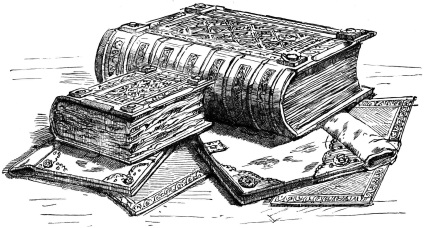 В библиотеку колледжа поступили новые книги.По общеобразовательным дисциплинам 11.03.2021Planet of English : учеб. английского языка для студ. учреждений СПО / Г. Т. Безкоровайная [и др.]. - 8-е изд., стер. - М. : Академия, 2020. - 256 с. - (Профессиональное образование. Общеобразовательные дисциплины).Артемов В.В.    История : учеб. для студ. учреждений СПО / В. В. Артемов, Ю. Н. Лубченков. - 19-е изд., стер. - М. : Академия, 2019. - 448 с. - (Профессиональное образование. Общеобразовательные дисциплины).Астрономия : Методические рекомендации: для учреждений СПО / Т. С. Фещенко [и др.] ; под ред. Т.С. Фещенко. - М. : Академия, 2020. - 112 с. - (Профессиональное образование. Общеобразовательные дисциплины).Астрономия : Практикум: учеб. пособ. для студ. учреждений СПО / Т. С. Фещенко [и др.] ; под ред. Т.С. Фещенко. - М. : Академия, 2020. - 144 с. - (Профессиональное образование. Общеобразовательные дисциплины).Астрономия : учеб. для студ. учреждений СПО / Е. В. Алексеева [и др.] ; под ред. Т.С. Фещенко. - 5-е изд., стер. - М. : Академия, 2020. - 256 с. - (Профессиональное образование. Общеобразовательные дисциплины).Башмаков М.И.    Математика : учеб. для студ. учреждений СПО / М. И. Башмаков. - 7-е изд., стер. - М. : Академия, 2020. - 256 с. - (Профессиональное образование. Общеобразовательные дисциплины).Бишаева А.А.    Физическая культура : учеб. для студ. учреждений СПО / А. А. Бишаева. - 7-е изд., стер. - М. : Академия, 2020. - 320 с. - (Профессиональное образование. Общеобразовательные дисциплины).Гомола А.И.    Экономика для профессий и специальностей социально-экономического профиля : учеб. для студ. учреждений СПО / А. И. Гомола, В. Е. Кирилов, П. А. Жанин. - 4-е изд., стер. - М. : Академия, 2018. - 352 с. - (Профессиональное образование. Общеобразовательные дисциплины).Дмитриева В.Ф.    Физика для профессий и специальностей технического профиля : учеб. для студ. учреждений СПО / В. Ф. Дмитриева. - 8-е изд., стер. - М. : Академия, 2020. - 496 с. - (Профессиональное образование. Общеобразовательные дисциплины).Карпова Т.А.   Английский язык для колледжей : учеб. пособ. / Т. А. Карпова. - 15-е изд., стереотип. - М : КНОРУС, 2020. - 282 с. - (СПО).Литература : учеб. для студ. учреждений СПО: в 2-х ч. Ч.1 / Г. А. Обернихина [и др.]. - 4-е изд., стер. - М. : Академия, 2020. - 432 с. - (Профессиональное образование. Общеобразовательные дисциплины).Литература : учеб. для студ. учреждений СПО: в 2-х ч. Ч.2 / Г. А. Обернихина [и др.]. - 4-е изд., стер. - М. : Академия, 2020. - 448 с. - (Профессиональное образование. Общеобразовательные дисциплины).Певцова Е.А.    Право для профессий и специальностей социально-экономического профиля : учеб. для студ. учреждений СПО / Е. А. Певцова. - 7-е изд., стер. - М. : Академия, 2020. - 480 с. - (Профессиональное образование. Общеобразовательные дисциплины).Цветкова М.С.    Информатика : учеб. для студентов учрежденийСПО / М. С. Цветкова, И. Ю. Хлобыстова. - 6-е изд., стер. - М. : Академия, 2020. - 352 с. - (Профессиональное образование. Общеобразовательные дисциплины).